․   . 33   Թեմատիկ պլանավորում                       1․․․1․Թեմատիկ պլանավորում                       1․․․1.  Թեմատիկ պլանավորում:       ․․Թեմատիկ պլանավորում․․, , 2. 3.Թեմատիկ պլանավորում․․1.2.3.    Թեմատիկ պլանավորում1..․    Թեմատիկ պլանավորում․․                   Թեմատիկ պլանավորում․․․                                     Թեմատիկ պլանավորում                ․․Թեմատիկ պլանավորում․․                    Թեմատիկ պլանավորում․․․Թեմատիկ պլանավորում․․․    Թեմատիկ պլանավորում․․․Թեմատիկ պլանավորում․․․/ // /   Թեմատիկ պլանավորում․․Թեմատիկ պլանավորում1․2․․1․2․3.․1․ ․2․3․ Թեմատիկ պլանավորում1․2․3․․1․2․3․․1․2․․3․Թեմատիկ պլանավորում1․2․3․․1․2․․1.  2. )   Թեմատիկ պլանավորում1․2․3․․․- Թեմատիկ պլանավորում․Թեմատիկ պլանավորում․․Թեմատիկ պլանավորում–  Թեմատիկ պլանավորում                                           ․– Թեմատիկ պլանավորում                                           ․– «»            Թեմատիկ պլանավորում                                           ․– «»Թեմատիկ պլանավորում                                           ․

 -   Թեմատիկ պլանավորում.             Թեմատիկ պլանավորում-	        Թեմատիկ պլանավորում 30 -     Թեմատիկ պլանավորում: -      Թեմատիկ պլանավորում                                                                                                                                                                                                                                                                                                                                                                                                                                                                                                                                                                                                                                                                        ․

         :,                                                                   Թեմատիկ պլանավորում2. 33 -  Թեմատիկ պլանավորում․	          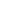  -  Թեմատիկ պլանավորում	: -	Թեմատիկ պլանավորում- Թեմատիկ պլանավորում1․2․․3․․1․2․3․․1․․2․․3․   Թեմատիկ պլանավորում․1․2․3․․1․2․3․․1․2․3․1․2․3․․ ։․1․2․3․․1․․3․1.           :2.           :3.             :         .1. ,        ,    ,   :2. ,        , , , :3. ,           . :  :   :         .1.        :2.      ,    ,  ,  :3.              :1.       :2.       :3.  :          .1. ,       , , , , , , , ,  :2. ,         ., .:3. ,       ,   , , ,   :          .      . / / / /        ,      ./ . / . /. / .3.         :Թեմատիկ պլանավորում1․․2․․1․2․3.․1․ 2․3․ Թեմատիկ պլանավորում1․2․3․․1․2․3․․1․2․3․Թեմատիկ պլանավորում1․2․3․․1․2․․1.  2.  Թեմատիկ պլանավորում1․2․3․․․                                 Թեմատիկ պլանավորում․․                              Թեմատիկ պլանավորում․․ ․  Թեմատիկ պլանավորում․      Թեմատիկ պլանավորում․․3․Թեմատիկ պլանավորում․․     Թեմատիկ պլանավորում․1․   «   » 2․    3․   ,     (    )1․,  «   »   2․․«   »  2.         Թեմատիկ պլանավորում1․2․1․2․3. « »    ։․1․ 2․3․ Թեմատիկ պլանավորում1․:2․3․․1․2․3․․1․2․3․․.․․․.4/19Եղիշե Չարենցի  կյանքն ու ստեղծագործական ուղին4/216«Հայրենիքում»   բանաստեղծությունը4/317«Տաղ  անձնական»  բանաստեղծությունը 4/422 «Ես  իմ  անուշ  Հայաստանի»  բանաստեղծությունը․․․․4/125Դերենիկ  Դեմիրճյանի  կյանքն ու ստեղծագործական ուղին4/227-46«Ավելորդը»  պատմվածքը4/327-46«Ավելորդը»  պատմվածքը4/427-46«Ավելորդը» պատմվածքը4/527-46«Ավելորդը»  պատմվածքը․․․  : ․ ․ 3/148Ստեփան Զորյանի  կյանքը  և  ստեղծագործական ուղին3/262-70«Ջրհորի մոտ»  պատմվածքը3/362-70«Ջրհորի մոտ»  պատմվածքի կերպարները․   ,         ․      ,   ։.        ․    ․          ․        ․  ,    7/174Ակսել Բակունցի  կյանքն ու ստեղծագործական ուղին7/282-99«Սպիտակ  ձին»  պատմվածքը      7/382-99«Սպիտակ  ձի»  պատմվածքը      7/482-99«Սպիտակ  ձին»  պատմվածքը      7/582-99«Սպիտակ  ձին» պատմվածքը      7/682-99«Սպիտակ  ձին»  պատմվածքը      7/782-99«Սպիտակ  ձին»  պատմվածքը      ․․   ,   ..5/1104Ն․ Զարյանի  կյանքն ու ստեղծագործական ուղին5/2113«Հայրենի  տուն»  բանաստեղծությունը5/31135/4115«Հայերեն»   բանաստեղծությունը5/5115..․․․4/1117Գուրգեն  Մահարու  կյանքն ու ստեղծագործական ուղին4/2120-127«Ինքնակենսագրական» (կրճատումներով)                                          4/3130-131«Բալլադ  Չալոյի  և առաջին սիրո մասին» բանաստեղծությունը4/4132-133«Օրոր, օրոր»  բանաստեղծությունը․․․․.5/1134Հովհաննես  Շիրազի  կյանքն ու ստեղծագործական ուղին5/2137«Թագադրում»  բանաստեղծությունը5/3138-139«Հայ  ժողովրդի  երգը»   բանաստեղծությունը5/4139«Էքսպրոմտ»  բանաստեղծությունը5/5140«Կտակ»  բանաստեղծությունը․․    ․․.4/1144Համո Սահյանի  կյանքն ու ստեղծագործական ուղին: «Ծով  էր, գիշեր  էր…»   բանաստեղծությունը4/2148-149«Անունդ  տալիս»  բանաստեղծությունը4/3149-150«Ուր   որ  նայում եմ»  բանաստեղծությունը4/4151«Իմ  քարափներն  ու  ես»    բանաստեղծությունը․   ,   .. .2/1156Ս. Կապուտիկյանի  կյանքն ու ստեղծագործական ուղին2/2157-158«Քելե՛, լաո՛»  բանաստեղծությունը․.       , ,   :․․.   ,       :3/1159Պարույր  Սևակի  կյանքն ու ստեղծագործական ուղին3/2168-169«Քիչ  ենք,  բայց  հայ  ենք»   բանաստեղծությունը3/3171-172«Մոր  ձեռքերը»  բանաստեղծությունը․․․․  ․․ 3/1179Մուշեղ Գալշոյանի կյանքն ու ստեղծագործական ուղին3/2181-194«Մամփրե արքան» պատմվածքը 3/3181-194«Մամփրե արքան» պատմվածքի կերպարները․ ․   ․․  ․   ․      ․3/1197Հրանտ Մաթևոսյանի կյանքն ու ստեղծագործական ուղին3/2201-210«Կանաչ դաշտը»  պատմվածքը3/3201-210«Կանաչ դաշտը»  պատմվածքը․    .  ,  ։․     ․․․       4/1212Վիլյամ Սարոյանի կյանքն ու ստեղծագործական ուղին4/2217-243«Իմ սիրտը լեռներում է» թատերգությունը4/3217-243«Իմ սիրտը լեռներում է» թատերգությունը4/4244Թատերգություն: Մենախոսություն: Երկխոսություն       ․      , ,   ։.        ․      ։․   ․        2/1246Ջեկ Լոնդոնի կյանքն ու ստեղծագործական ուղին2/2248-266«Ոսկե կիրճը» պատմվածքը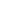 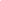 